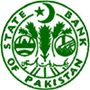 PAKISTAN’SBALANCE OF PAYMENTSJULY 2018 – JUNE 2019STATE BANK OF PAKISTANSTATISTICS & DATA WAREHOUSE DEPARTMENTContentsTeam LeadShamsul Arifeen				Additional Directorshamsul.arifeen@sbp.org.pkThe TeamArshad Riaz					Joint Directorarshad.riaz@sbp.org.pk  Syed Kamran Najam				Joint Directorkamran.najam@sbp.org.pk Dr. Abdul Basit				Joint Directorabdul.basit2@sbp.org.pk Muhammad Nawaz Khan			Deputy DirectorMuhammad.Nawaz4@sbp.org.pkMuhammad Bilal Rana			Deputy Directorbilal.rana@sbp.org.pkMuhammad Zeeshan Pervaiz			Statistical Officerzeeshan.pervaiz@sbp.org.pkPageAcknowledgementAcknowledgementiIntroductionIntroductionii - ivExplanatory Notes on Standard ComponentsExplanatory Notes on Standard Componentsv - xiiRegions / Countries and TerritoriesRegions / Countries and Territoriesxiii - xivReview on  Pakistan’s Balance of PaymentsReview on  Pakistan’s Balance of Paymentsxv - xxSummary Balance of PaymentsSummary Balance of Paymentsxxi - xxiiTables Tables 1 – 931.Pakistan’s Balance of Payments –overall2 - 9(a)  Pak Rupees(b)  US Dollars2 - 56 - 92.’s Balance of Payments with Organization of IslamicConference (O.I.C)10 - 133.’s Balance of Payments with 14 - 174.’s Balance of Payments with 18 - 215.’s Balance of Payments with 22 - 256.’s Balance of Payments with 26 - 297.’s Balance of Payments with 30 - 338.Pakistan’s Balance of Payments with European Union (EU)34 – 379.’s Balance of Payments with 38 - 4110.’s Balance of Payments with 42 - 4511.’s Balance of Payments with 46 - 4912.’s Balance of Payments with 50 - 5313.’s Balance of Payments with 54 - 5714.’s Balance of Payments with 58 - 6115.’s Balance of Payments with 62 - 6516.’s Balance of Payments with 66 - 6917.’s Balance of Payments with People’s Republic of 70 - 7318.’s Balance of Payments with 74 - 7719.Pakistan’s Balance of Payments with Other European Countries78 - 8120.’s Balance of Payments with 82 - 8521.’s Balance of Payments with International Institutions86 - 8922.’s Balance of Payments with Other Countries90 - 93